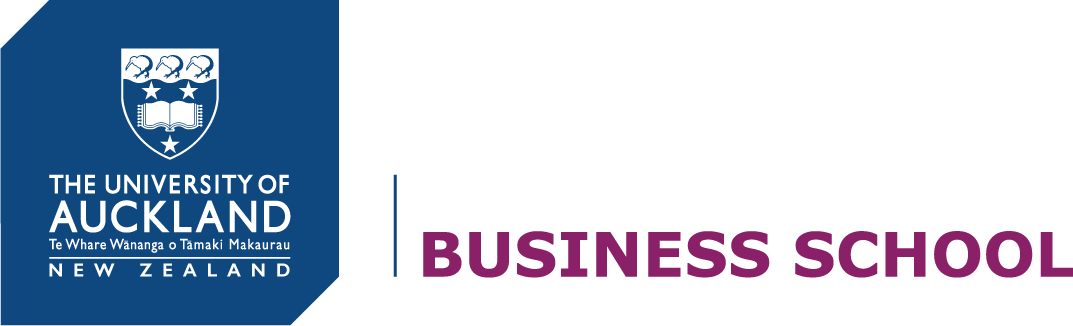 Course Outline :  ( POINTS)Semester  ()Course prescriptionCourse advice Goals of the courseLearning outcomes (LO) * See your graduate profile at the end of this course outline.Content outlineLearning and teachingTeaching staffLearning resourcesAssessment informationPass requirementsDescription of assessment tasksInclusive learningStudents are urged to discuss privately any impairment-related requirements face-to-face and/or in written form with the courses convenor/lecturer and/or tutor.Academic integrityThe University of Auckland will not tolerate cheating, or assisting others to cheat, and views cheating in coursework as a serious academic offence. The work that a student submits for grading must be the student’s own work, reflecting his or her learning. Where work from other sources is used, it must be properly acknowledged and referenced. This requirement also applies to sources on the worldwide web. A student’s assessed work may be reviewed against electronic source material using computerised detection to provide an electronic version of their work for computerised review.Student feedbackIn the event of an unexpected disruptionWe undertake to maintain the continuity and standard of teaching and learning in all your courses throughout the year. If there are unexpected disruptions, the University has contingency plans to ensure that access to your course continues and your assessment is fair, and not compromised. Some adjustments may need to be made in emergencies, In the event of a disruption, the University and your course coordinators will make every effort to provide you with up to date information via Canvas and the University website.Bachelor of Commerce Graduate ProfileThe following six themes represent the capabilities that the Business School seeks to foster in all of its graduates. The development of these capabilities does not come all at once, but rather is expected to build from year to year. Each course is not expected to contribute to all capabilities, but each course will have its own goals and learning outcomes that relate to the overall development of this profile.Note that if you are enrolled in a conjoint degree, you should also engage with the Graduate Profile for your other degree programme.#Learning outcomeGraduate profile capabilityModuleWeekTopicRelevant learning resources/activities Assessment due this week/moduleIntroduction1Trade in the Global EconomyKey Empirical Facts of Trade Patterns Part I:    Trade Theory2Technology & TradeThe Ricardian Model3Gains & Losses from TradeThe Specific-Factors Model 4Endowment & Trade The Heckscher-Ohlin Model, Tutorial IProblem set 15Intra-Industry Trade and Increasing Return to Scale The Krugman-Melitz Model6Group Project Presentation ITutorial 2 
Review SessionProblem set 27Mid-Term Test Information Technology and New Era of GlobalizationPart II:   Trade Policy8Offshoring of Goods & Services Global Production Network & Value-Chain Trade9Tariffs & Quotas under Perfect CompetitionUS-China Trade Disputes10Tariffs & Quotas under Imperfect CompetitionU.S. and EU duties on Solar Panels, Infant Industry ProtectionTutorial 3Problem set 311Export Policies in Resource-Based & High-tech IndustriesAgricultural export subsidies, Strategic use of high-tech export subsidies12Group Project Presentation I Tutorial 4 
Review SessionProblem set 4Assessment taskWeight %Group / individualSubmissionAssessment taskLearning outcome to be assessedIn group project 1, students should use trade theory and economic intuition to address empirical patterns of itrade and global production networks. Besides the thesis, students should present research outcome in the class of week 6.In group project 2, students should use economic intuition and trade policy instruments taught in the class to address recent developments of global trade policy and disputes. Besides the thesis, students should present research outcome in the class of week 12.Graduate Profile for 1. Disciplinary knowledge and practice2. Critical thinking3. Solution seeking4. Communication and engagement5. Independence and integrity6. Social and environmental responsibility